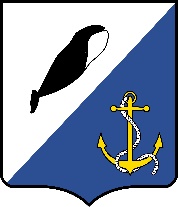 ГЛАВА АДМИНИСТРАЦИИПРОВИДЕНСКОГО ГОРОДСКОГО ОКРУГАРАСПОРЯЖЕНИЕОб утверждении Плана мероприятий по реализации в Провиденском городском округе Послания Президента Российской Федерации Федеральному Собранию Российской Федерации от 21 февраля 2023 годаРуководствуясь Распоряжением Правительства Чукотского автономного округа от 10 апреля 2023 года № 214-рп «О мерах по реализации Послания Президента Российской Федерации Федеральному Собранию Российской Федерации от 21 февраля 2023 года в Чукотском автономном округе», в целях обеспечения реализации перечня поручений Президента Российской Федерации от 15 марта 2023 года № Пр-528, Утвердить План мероприятий по реализации в Провиденском городском округе Послания Президента Российской Федерации Федеральному Собранию Российской Федерации от 21 февраля 2023 года.Руководителям структурных подразделений Администрации Провиденского городского округа в срок до 5 числа месяца следующего за отчётным кварталом представлять в организационно-правовое управление информацию об исполнении мероприятий Плана за истёкший квартал, за четвёртый квартал - до 28 декабря 2023 года.Обнародовать настоящее распоряжение на официальном сайте Провиденского городского округа (www.provadm.ru).Контроль исполнением настоящего распоряжения возложить на заместителя главы Администрации, начальника организационно-правового Управления - Рекуна Д.В.Разослано: дело, ОПУ, УФЭиИО, УСПУТВЕРЖДЁНраспоряжением главы АдминистрацииПровиденского городского округаот 05 мая 2023 г. № 143ПЛАН МЕРОПРИЯТИЙпо реализации в Провиденском городском округе Послания Президента Российской Федерации Федеральному Собранию Российской Федерации от 21 февраля 2023 года от 05 мая 2023 г.№ 143п.г.т. ПровиденияЕ.В. ПодлесныйПодготовила:Волчукова О.С.Согласовано:Красикова Е.А.                           Анканват О. К.Кузнецов Е.Н.№ п/пСодержание(цитата из Послания)Содержание(пункт из Перечня поручений Президента Российской Федерацииот 15 марта 2023 г. № Пр-528)Планируемые мероприятияСрок исполненияОтветственный исполнитель1Организовать обсуждение Послания Президента Российской Федерации Федеральному Собранию Российской Федерации, разработать собственный план по реализации основных положений ПосланияМай 2023 г.Организационно-правовое Управление Администрации Провиденского городского округа2Рекомендовать уполномоченным главы администрации в селах Провиденского городского округа принять меры по информированию населения об основных тезисах послания, а также о ходе его реализацииИюнь 2023 г.Организационно-правовое Управление Администрации Провиденского городского округаРазмещать информацию о ходе реализации мероприятий на официальном сайте Провиденского городского округа.Информацию о ходе выполнения настоящего распоряжения представлять в Аппарат Губернатора и Правительства Чукотского автономного округа ежеквартально, до 10 числа месяца, следующего за отчётным кварталом.ЕжеквартальноОрганизационно-правовое Управление Администрации Провиденского городского округа3«…Как я уже сказал, Запад развернул против нас не только военный, информационный, но и экономический фронт. Но нигде ничего не добился и не добьется…»Реализация Плана мероприятий по обеспечению устойчивого развития экономики Провиденского городского округа в условиях роста санкционного давления, утвержденного распоряжением Главы администрации Провиденского городского округа от 16 марта 2022 года № 812023 г.Управление финансов, экономики и имущественных отношений Администрации Провиденского городского округа 4«…Важнейший элемент экономического суверенитета – это свобода предпринимательства. Повторю: именно частный бизнес на фоне внешних попыток сдержать Россию доказал, что умеет адаптироваться к быстро меняющейся конъюнктуре, в непростых условиях обеспечивать рост экономики. Поэтому каждая деловая инициатива, направленная на пользу стране, должна получить поддержку…»Реализация мероприятий по предоставлению прямой финансовой поддержки бизнесу в рамках муниципальной программы «Стимулирование экономической активности населения Провиденского городского округа на 2022-2024 годы», в том числе:– предоставление субсидий субъектам предпринимательской деятельности, осуществляющим «северный завоз» потребительских товаров;– предоставление субсидии хозяйствующим субъектам, осуществляющим деятельность в сельской местности;– предоставление субсидии хозяйствующим субъектам, осуществляющим доставку и реализацию через торговые сети в Провиденском городском округе продовольственных товаров с ограниченными сроками реализации»;2023 г.Управление финансов, экономики и имущественных отношений Администрации Провиденского городского округа 5«…Обязательно будем укреплять гарантии для трудовых коллективов. Это касается и зарплат, и социального обеспечения…»п. 4 «а» Перечня  4. Правительству Российской Федерации совместно с органами исполнительной власти субъектов Российской Федерации  а) рассмотреть вопрос об источниках финансового обеспечения исполнения публичных обязательств в связи с дополнительным повышением с 1 января 2024 г. минимального размера оплаты труда.Доклад – до 01 июля 2023 г.Индексация заработной платы работников бюджетной сферы на 5,5%.01 октября 2023 г.Управление финансов, экономики и имущественных отношений Администрации Провиденского городского округа 6«…называемый детский бюджет, или объём бюджетных расходов на поддержку семей, в России за последние годы вырос не на какие-то проценты – в разы. Он является самым быстрорастущим разделом главного финансового документа страны – бюджета, закона о бюджете. Хочу поблагодарить парламентариев и Правительство за такое единое, консолидированное понимание наших национальных приоритетов…»При формировании бюджета Провиденского городского округа на 2024 год планирование средств на «детский бюджет» с учетом реализуемых направлений по поддержке детства и семей01 ноября 2023 г.Управление финансов, экономики и имущественных отношений Администрации провиденского городского округа 7«…Предлагаю с 1 января следующего года вдобавок к запланированному повышению провести ещё одно – на дополнительные десять процентов. Таким образом, минимальный размер оплаты труда вырастет на 18,5 процента и составит 19 242 рубля…»При формировании бюджета Провиденского городского округа на 2024 год планирование средств на оплату труда работников бюджетной сферы с учетом размера МРОТ в 19 242 рублей.01 ноября 2023 г.Управление финансов, экономики и имущественных отношений Администрации Провиденского городского округа8«…С участием педагогов, учёных, специалистов мы должны серьёзно повысить качество школьных, вузовских учебных курсов, по гуманитарным наукам прежде всего, – истории, обществознанию, литературе, географии, – чтобы молодёжь могла как можно больше узнать о России, её великом прошлом, о нашей культуре и традициях…»Проведение регионального этапа всероссийского конкурса юных чтецов «Живая классика»30 апреля 2023 г.,далее – ежегодноУправление социальной политики Администрации Провиденского городского округа, образовательные организации8«…С участием педагогов, учёных, специалистов мы должны серьёзно повысить качество школьных, вузовских учебных курсов, по гуманитарным наукам прежде всего, – истории, обществознанию, литературе, географии, – чтобы молодёжь могла как можно больше узнать о России, её великом прошлом, о нашей культуре и традициях…»Проведение региональной гуманитарной олимпиады школьников «Умницы и умники Чукотки»30 апреля 2023 г.,далее - ежегодноУправление социальной политики Администрации Провиденского городского округа, МБОУ «Ш-ИСОО п. Провидения»8«…С участием педагогов, учёных, специалистов мы должны серьёзно повысить качество школьных, вузовских учебных курсов, по гуманитарным наукам прежде всего, – истории, обществознанию, литературе, географии, – чтобы молодёжь могла как можно больше узнать о России, её великом прошлом, о нашей культуре и традициях…»Проведение научно-практической конференции по духовно-нравственному воспитанию подрастающего поколения «Истоки»сентябрь – ноябрь 2023 г.,далее - ежегодноУправление социальной политики Администрации Провиденского городского округа, образовательные организации8«…С участием педагогов, учёных, специалистов мы должны серьёзно повысить качество школьных, вузовских учебных курсов, по гуманитарным наукам прежде всего, – истории, обществознанию, литературе, географии, – чтобы молодёжь могла как можно больше узнать о России, её великом прошлом, о нашей культуре и традициях…»Проведение регионального проекта «Расскажи о герое»октябрь – декабрь 2023 г.,далее – ежегодноУправление социальной политики Администрации Провиденского городского округа, образовательные организации9«…Учитель, преподаватель прямо участвует в строительстве будущего страны, и важно повысить общественную значимость учительского труда, чтобы родители больше говорили своим детям о благодарности к учителю, а учителя – об уважении и любви к родителям…»Проведение окружного конкурса педагогического мастерства «Педагог года Чукотки - 2023»Проведение окружного конкурса «Вместе дружная семья»30 апреля 2023 г.,далее - ежегодноСентябрь- октябрь 2023 г., далее - ежегодноУправление социальной политики Администрации Провиденского городского округа, образовательные организации10«…Знаю, что многие субъекты Федерации готовы значительно ускорить обновление социальной инфраструктуры, объектов культуры и спорта, расселение аварийного жилья, комплексное развитие сельских территорий. Такой настрой, безусловно, будет поддержан…»Установка модульного здания «Центр культуры и досуга в 
с. Энмелен»2024 г.Управление социальной политики Администрации Провиденского городского округа 10«…Знаю, что многие субъекты Федерации готовы значительно ускорить обновление социальной инфраструктуры, объектов культуры и спорта, расселение аварийного жилья, комплексное развитие сельских территорий. Такой настрой, безусловно, будет поддержан…»Установка модульного здания «Центр культуры и досуга в 
с. Сиреники»2024 г.Управление социальной политики Администрации Провиденского городского округа 11«…С 2025 года федеральные средства на ремонт и обновление детских садов, школ, техникумов и колледжей будут выделяться регионам на регулярной, систематической основе, чтобы в принципе не допускать ситуаций, когда здания оказываются в запущенном состоянии…»Проведение подготовительной работы по определению зданий детских садов, школ, техникумов, нуждающихся в обновлении и ремонте.Подготовка информации о зданиях образовательных организаций, нуждающихся в ремонте, для внесения в соответствующие статистические формы2023-2024 годыУправление социальной политики Администрации Провиденского городского округа, образовательные организации 12«…Предлагаю создать специальный государственный фонд. Его задачей станет адресная, персональная помощь семьям погибших бойцов и ветеранам специальной военной операции. Он будет координировать предоставление социальной, медицинской, психологической поддержки, решать вопросы санаторно-курортного лечения и реабилитации, помогать в образовании, спорте, трудоустройстве, предпринимательстве, в повышении квалификации, в получении новой профессии…»Оказание содействия Государственному фонду поддержки участников специальной военной операции «Защитники Отечества» в части открытия филиала на территории Чукотского автономного округа 15 мая 2023 г.Управление социальной политики Администрации Провиденского городского округа, образовательные организации и учреждения культуры13«…Знаю, как письма детей, школьников согревают фронтовиков. Они берут их с собой в бой как самое дорогое. Потому что искренность и чистота детских пожеланий трогают до слёз, у бойцов крепнет понимание, ради чего они сражаются, кого защищают…»Организация и информационное освещение проектов общественных, некоммерческих организаций, учреждений образования и волонтеров по написанию писем военнослужащим и направлению их в зону проведения специальной военной операции, а также обратной связина период проведения СВОУправление социальной политики Администрации Провиденского городского округа, образовательные организации и учреждения культуры14«…Наш долг – поддержать семьи, потерявшие родных, близких, любимых, помочь им вырастить, поднять детей, дать им образование, профессию. Семья каждого участника специальной военной операции должна быть в зоне постоянного внимания, окружена заботой и почётом. На их нужды нужно откликаться сразу, без волокиты…»Организация и проведение мероприятий по поддержке членов семей участников специальной военной операции2023 г., далее - ежегодноУправление социальной политики администрации Провиденского городского округа, образовательные организации и учреждения культуры